 	Cartes de nombres impairs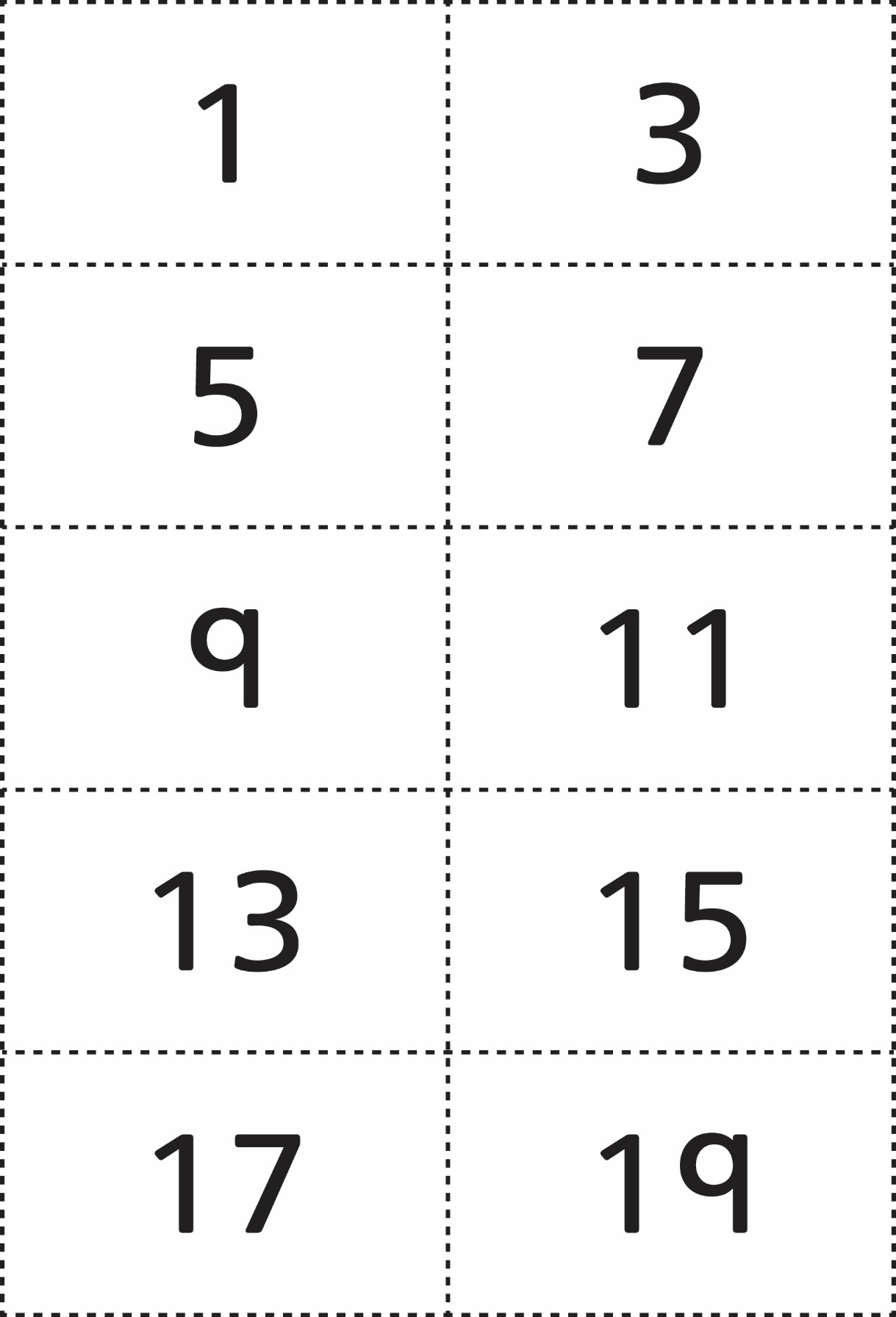 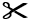 